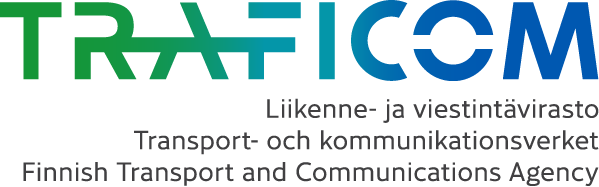 
HAKEMUS EASA PART-ML LENTOKELPOISUUSTARKASTAJAKSI
HAKEMUS EASA PART-ML LENTOKELPOISUUSTARKASTAJAKSI
HAKEMUS EASA PART-ML LENTOKELPOISUUSTARKASTAJAKSI
HAKEMUS EASA PART-ML LENTOKELPOISUUSTARKASTAJAKSIPART-ML, SUBPART I, ML.A.904(c)PART-ML, SUBPART I, ML.A.904(c)PART-ML, SUBPART I, ML.A.904(c)PART-ML, SUBPART I, ML.A.904(c)PART-ML, SUBPART I, ML.A.904(c) Ensimmäinen valtuutushakemus Ensimmäinen valtuutushakemus Ensimmäinen valtuutushakemus Ensimmäinen valtuutushakemus Ensimmäinen valtuutushakemus Valtuutuksen uusintahakemus Valtuutuksen uusintahakemus Valtuutuksen uusintahakemus Valtuutuksen uusintahakemus Valtuutuksen uusintahakemusHakijan koko nimi: Hakijan koko nimi: Part 66-lupakirjan numero: Part 66-lupakirjan numero: Hakijan osoite:Hakijan osoite:Puhelin:Puhelin:Sähköposti:Sähköposti:Ehdotettu näyttötyön ajankohta/ajankohdat:Ehdotettu näyttötyön ajankohta/ajankohdat:Näyttötyön sijainti:Näyttötyön sijainti:Näyttötyön kohde (ilma-alus):Näyttötyön kohde (ilma-alus):OH-     OH-     OH-     Valtuutuksen laajuus 
(EASA Part-ML ilma-alukset):Valtuutuksen laajuus 
(EASA Part-ML ilma-alukset):Rajoitukset:Rajoitukset:Rajoitukset:ilma-alusilma-alusELA1ELA2MTOM 2730kg tai vähemmän Lentokoneet Lentokoneet Moottoripurjelentokoneet Moottoripurjelentokoneet Purjelentokoneet Purjelentokoneet Pallot Pallot Ilmalaivat Ilmalaivat Pyöriväsiipiset ilma-alukset Pyöriväsiipiset ilma-aluksetMTOM 1 200 kg tai alle ja jotka on sertifioitu enintään neljän henkilön kuljettamiseenMTOM 1 200 kg tai alle ja jotka on sertifioitu enintään neljän henkilön kuljettamiseenMTOM 1 200 kg tai alle ja jotka on sertifioitu enintään neljän henkilön kuljettamiseen8. Päiväys:8. Päiväys:9. Hakijan allekirjoitus:9. Hakijan allekirjoitus:9. Hakijan allekirjoitus:HUOM: Täytetty lomake lähetetään osoitteeseen: Liikenne- ja viestintävirasto Traficom, PL 320, 00059 TRAFICOM tai kirjaamo@traficom.fiHUOM: Täytetty lomake lähetetään osoitteeseen: Liikenne- ja viestintävirasto Traficom, PL 320, 00059 TRAFICOM tai kirjaamo@traficom.fiHUOM: Täytetty lomake lähetetään osoitteeseen: Liikenne- ja viestintävirasto Traficom, PL 320, 00059 TRAFICOM tai kirjaamo@traficom.fiHUOM: Täytetty lomake lähetetään osoitteeseen: Liikenne- ja viestintävirasto Traficom, PL 320, 00059 TRAFICOM tai kirjaamo@traficom.fiHUOM: Täytetty lomake lähetetään osoitteeseen: Liikenne- ja viestintävirasto Traficom, PL 320, 00059 TRAFICOM tai kirjaamo@traficom.fi